باسمه تعالی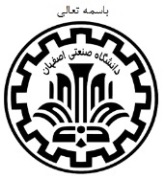 کاربرگ ارزشیابی از پايان‌نامه كارشناسي ارشد (ویرایش بهار 1397)تحصیلات تکمیلی دانشگاه صنعتی اصفهاناعضا محترم هیات داوران با تکمیل جدول زیر به صورت محرمانه، نمره دانشجو را مشخص نموده، آن را به نماینده تحصیلات تکمیلی دانشكده تحویل ‌دهند. *موارد زيرنويس عناوين اصلي، اختياري است و تعيين و يا تغيیر آن به عهده شوراي تحصيلات تكميلي هر دانشكده است.در صورت نیاز به انجام اصلاحات، موارد عمده را در زیر مشخص سازید:--باسمه تعالیکاربرگ ارزشیابی نهایی از پايان‌نامه كارشناسي ارشد (ویرایش بهار 1397)تحصیلات تکمیلی دانشگاه صنعتی اصفهانچگونگی محاسبه نمره نهایی پايان نامه: اعضاي هيات داوران فقط رديف‌هاي مربوط به خود را در جدول ارزشيابي، نمره‌دهي كنند.نماینده تحصیلات تکمیلی پس از بررسی جداول نمره‌دهی اعضای هیات داوران جهت رعایت ضوابط، فرم‌هاي تكميل و تاييد شده را بطور مستور جهت محاسبه نمره نهايي تحويل دفتر تحصيلات تكميلي دانشكده دهد. نمره نهايي بر اساس نمرات تمامي اعضاي هيات داوران با احتساب ضرائب زير محاسبه خواهد شد:توضیح: چنانچه پايان‌نامه استاد مشاور نداشته باشد، نمره استاد راهنما براي استاد مشاور نيز لحاظ مي‌گردد. پايان‌نامه كارشناسي ارشد براساس نمرۀ نهایی هیات داوران به صورت زیر ارزشیابی می‌گردد:الف) قبول با      درجه عالی (نمره 19 تا 20)              خیلی خوب (نمره 18 تا 99/18)                          خوب (نمره 16 تا 99/17)                متوسط (نمره 14 تا 99/15)ب) مردود (نمره کمتر از 14)